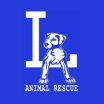 L.A. Animal Rescue - Dog Adoption ApplicationInstructions:  Fill out the application.  Save/scan/photo the document and email to INFO@LAAR.ORG. The application is the first step to see if you are potentially the right match for the animal of interest. This is not a guarantee/commitment of adoption. Our adoption process involves a home check, adoption contract & adoption fee of $350-550 for dogs depending on breed/age. Adoption fees are non-refundable. Fees include spay/neuter, vaccines, de-wormer & microchip. Driver’s License information will be requested at the time of adoption.  Please have it with you.For homes with other pets, we offer a trial. Trials are typically one week. We want to make sure our dogs are happy & it’s the right match.*NOTE:  LA / Ventura County adoptions ONLY.  We don’t transport our animals for their safety.Name of dog you are interested in:  ______________________________  Are you familiar with the breed?  _________ How did you find out about this animal?  _________________________________________________________________Full name: _____________________________________  Age: ________  Occupation: _____________________________Home address:  _______________________________________________________________________________________Cell #: ____________________________________________  Alt. #: ____________________________________________Email: ________________________________________________________________________________________________Instagram handle: _________________________________  Facebook handle: ___________________________________Who will be the primary care giver for this animal? _________________________________________________________List of other people in the household with ages: _________________________________________________________________________________________________________________________________________________________________Please list other animals in the home.  Include the species, breed, age AND if they are fixed or not.  ___________________________________________________________________________________________________________________If you have other pets, your vet’s name & number:  _________________________________________________________Do you live in a   ____ house  ____ apartment. ____ condo  ____ otherDoes your home have any of the following (please check all that apply):___ patio   ___ balcony   ___ pet door   ___ pool/jacuzzi   ___ back yard    ___ front yard	Do you own, live in a condo, or rent?  _______________  If you live in a condo &/or rent, confirm the following statement by initializing.  “I rent an apartment or live in a condo and am aware of the pet policy/fees. If I rent, I have been landlord approved. If I live in a condo, my HOA rules allow me to adopt this dog.”  _________________(Initial)  *Note:  Please do NOT apply unless you have been landlord &/or HOA approved.  We cannot hold a dog.  Do you have regular gardeners or maintenance workers that have access to your fence/home?   And have you made arrangements to ensure that your pet cannot escape while they have access?  ___________________________Are you planning on going out of town in the near future?  __________  If yes, please note that we do NOT hold the dog.  Your options are:1)  You can secure the adoption now and donate $20 per day for boarding.2)  You can adopt the animal when you return if the animal is still available for adoption.In what areas of your home will your dog be allowed? ______________________________________________________Where will they stay when they are home alone? ___________________________________________________________Where will they sleep at night? ____________________ How long will the dog be left alone? _____________________When you travel who will care for your pet(s): ______________________________________________________________If any behavioral issues arise, would you be willing to seek advice from a reputable trainer?  _____________________Have you ever adopted an animal from a rescue before?  ________  If yes, which rescue? ________________________ Have you ever surrendered or rehomed an animal?  If yes, please explain: __________________________________________________________________________________________________________________________________________Do you understand our belief that not every dog is a “dog park dog” and there is a certain amount of cautionary behavior required while getting to better know your new rescue dog?  _______________________________________Do you have plans to move in the near future? ___________________  If so, where to? __________________________If you move, are you committed to taking your pet(s) with you?  _____________________________________________Do you have arrangements in place for your pet(s) in the event something was to happen to you? ________________By signing this application you agree that all of the information you have provided is true and correct to the best of your knowledge.  We have a responsibility to the animals in our care to do whatever we can to ensure they are placed in the best home possible._____________________________________________________________________   	______________________________Signature of applicant									Date